           North Sefton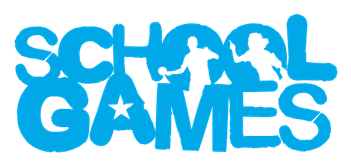 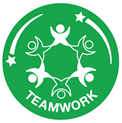 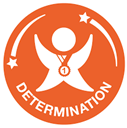 Personal Challenge‘Long Jump’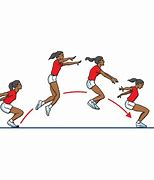 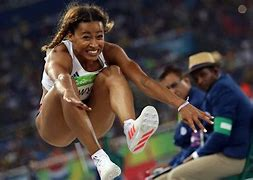 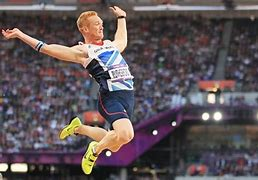 Please share your challenges on Twitter: I would love to see them North Sefton School Games @NorthSeftonSG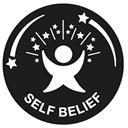 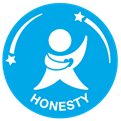 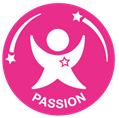 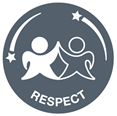 